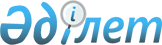 Правила регистрации судов в морских торговых портах
					
			Утративший силу
			
			
		
					Приказ Министерства транспорта и коммуникаций Республики Казахстан от 2 февраля 1994 года N 19. Зарегистрирован в Министерстве юстиции Республики Казахстан 03.08.1998 г. N 561. Утратил силу - приказом Министерства транспорта и коммуникаций Республики Казахстан от 14.03.2003г. N 99-I


              Извлечение из приказа Министерства         






                   транспорта и коммуникаций






        Республики Казахстан от 14.03.2003г. N 99-I     





       "...                                       





                                                Приложение






                                          к приказу Министерства 






                                        транспорта и коммуникаций






                                         Республики Казахстан от 






                                            14.03.2003г. N 99-I





                                  Перечень 






                    утративших силу некоторых нормативных






                    правовых актов Министерства транспорта 






                     и коммуникаций Республики Казахстан          





     1. Приказ Министерства транспорта и коммуникаций Республики Казахстан от 2 февраля 1994 года N 19 "Об утверждении Правил регистрации судов в морских торговых портах (зарегистрирован в Министерстве юстиции Республики Казахстан 03 августа 1998 г. N 561).




-------------------------------------------------------------------------- 


     В соответствии с постановлением Кабинета Министров Республики Казахстан от 9 декабря 1993 года 
 N 1231 
 "Об утверждении временного положения о праве плавания морских торговых судов под Государственным флагом Республики Казахстан" и распоряжением Премьер-Министра Республики Казахстан от 18 июня 1993 года N 245, в целях создания условий для организации торгового мореплавания, приказываю: 



      1. Постановление Кабинета Министров Республики Казахстан от 9 декабря 1993 года N 1231 "Об утверждении Временного положения о праве плавания морских торговых судов под Государственным флагом Республики Казахстан" принять к руководству и исполнению. 



      2. Утвердить Правила регистрации судов в морских торговых портах согласно приложению к настоящему приказу. 



      3. Дирекция Международной морской транспортной компании "Актау" (Воробьев В.И.) обеспечить размещение заказа на изготовление необходимого количества бланков форм: 



      а) согласно приложений к постановлению Кабинета Министров Республики Казахстан от 9.12.93г. N 1231: 



      - Свидетельства о праве плавания морского торгового судна под Государственным флагом Республики Казахстан (судовой патент) - приложение N 1; 



      - Временного свидетельства о праве плавания морского торгового судна под Государственным флагом Республики Казахстан - приложение N 2;



      - Свидетельства о временном предоставлении права плавания под Государственным флагом Республики Казахстан иностранному морскому торговому судну, зафрахтованному на условиях бербоут-чартера (договор фрахтования судна без экипажа) - приложение N 3;



      б) согласно приложений к Правилам регистрации судов в морских торговых портах, утвержденных настоящим приказом:



      - Государственного судового реестра - приложение N 1;



      - Свидетельства о праве собственности на судно - приложение N 2;



      - Судовой книги - приложение N 3;



      - Судового билета - приложение N 4;



      - Бербоут-чартерного реестра - приложение N 5;



      - Анкеты судового реестра - приложение N 6.





      4. С выходом настоящего приказа считать утратившим силу:



      - приказ Министра транспорта Республики Казахстан от 21 сентября 1992 года N 51;           



      - пункты 1 и 2 приказа Министра транспорта Республики Казахстан от 31 августа 1993 года N 90.


     Министр





 


                             Правила






            регистрации судов в морских торговых портах







                         I. Общие положения




      1. Право плавания морского торгового судна под Государственным флагом Республики Казахстан означает, что в открытом море торговое судно подчинено исключительной юрисдикции Республики Казахстан. Во время пребывания в иностранных водах оно пользуется защитой и содействием со стороны консулов и дипломатических представительств Республики Казахстан. 



      2. Право плавания под Государственным флагом Республики Казахстан предоставляется морским торговым судам, находящимся в собственности: 



      государства; 



      юридических лиц Республики Казахстан; 



      юридических лиц Республики Казахстан с иностранным участием, при условии, что доля национального капитала в совместном предприятии составляет не менее 51 процента; 



      граждан Республики Казахстан. 



      3. Морское торговое судно приобретает право плавания под Государственным флагом Республики Казахстан с момента получения владельцем судна Свидетельства о праве плавания морского торгового судна под Государственным флагом Республики Казахстан (судовой патент*). Свидетельство выдается Министерством транспорта Республики Казахстан после внесения судна в Государственный судовой реестр (Приложение N 1).



      4. Морское торговое судно, приобретенное за границей, получает право плавания под Государственным флагом Республики Казахстан на основании Временного свидетельства о праве плавания морского торгового судна под Государственным флагом Республики Казахстан *), выданного консулом Республики Казахстан, аккредитованным в стране продавца. При отсутствии консульского учреждения Республики Казахстан в стране продавца Временное свидетельство может быть выдано в ближайшем консульском учреждении Республики Казахстан в другой стране либо консульским учреждением третьего государства по поручению Министерства иностранных дел Республики Казахстан при отсутствии возражения со стороны государства пребывания. Временное свидетельство действительно до регистрации морского судна в установленном порядке, но не более 6 месяцев. 



      5. В Государственном судовом реестре регистрируются суда валовой вместимостью не менее 80 регистровых тонн, технически надзор за которыми осуществляется Морским и Речным Регистром при Министерстве транспорта Республики Казахстан или признанным им иностранным классификационным органом. 



      Внесение судна в Государственный судовой реестр удостоверяется выдачей Свидетельства о праве плавания под Государственным флагом Республики Казахстан (судовой патент) и Свидетельства о праве собственности на судно (приложение N 2). 



      Суда, не подлежащие внесению в Государственный судовой реестр, регистрируются в судовой книге (приложение N 3) с выдачей судового билета (приложение N 4), который дает право плавания под Государственным флагом Республики Казахстан и служит доказательством права собственности на судно. 



      Обязательной регистрации не подлежат суда вместимостью менее 25 регистровых тонн, используемые исключительно в прибрежном плавании. 



      6. Внесение в Государственный судовой реестр и в судовые книги не подлежат шлюпки и иные плавучие средства, которые являются принадлежностями какого-либо судна. 



      7. Иностранное морское торговое судно, зафрахтованное на условиях бербоут-чартера (договор фрахтования судна без экипажа), которому временно предоставлено право плавания под Государственным флагом Республики Казахстан, должно быть зарегистрировано в бербоут-чартерном реестре (приложение N 5) в одном из морских или рыбных портов Республики Казахстан после приостановления его регистрации в реестре судов государства основной регистрации. 



      Предоставление судну права плавания под Государственным флагом Республики Казахстан, зафрахтованного на условиях бербоут-чартера, удостоверяется Свидетельством о временном предоставлении права плавания под Государственным флагом Республики Казахстан иностранному морскому судну, зафрахтованному на условиях бербоут-чартера*. 



      8. Регистрация морских торговых судов осуществляется службами капитана порта в морских торговых и рыбных портах Республики Казахстан. 



      Свидетельство о праве собственности на морское торговое судно и судовой билет выдаются органом, осуществляющим регистрацию судна. 



      Свидетельство о годности морского торгового судна к плаванию, классификационное свидетельство, мерительное свидетельство, а также свидетельство о грузовой марки выдаются Морским и Речным Регистром при Министерстве транспорта Республики Казахстан или другим им признанным иностранным классификационным органом. 



      9. За регистрацию морского торгового судна и внесение любых изменений в Государственный судовой реестр или судовую книгу, а также за выдачу документов, указанных в пункте 8 Положения - взимаются установленные сборы. 



      10. Морское торговое судно, которое было зарегистрировано в реестре иностранного государства, может быть зарегистрировано в Государственном судовом реестре или судовой книге только в одном морском торговом или рыбном порту Республики Казахстан после его исключения из реестра этого государства и представления свидетельства, удостоверяющего, что судно исключено или будет незамедлительно исключено из реестра в тот момент, когда будет произведена новая регистрация. 



      Регистрация казахстанского судна в судовом реестре иностранного государства не имеет юридической силы, если судно не исключено в установленном порядке из Государственного судового реестра или судовой книги. 




 


                 II. Порядок регистрации судов 






                     в морских торговых портах 




      11. Любое лицо, приобретшее судно на праве собственности, обязано в течение месяца зарегистрировать в Государственном судовом реестре или судовой книге само судно и право собственности на него. 



      В случае приобретения судна за границей заявление о регистрации должно быть подано в течение месяца со дня, когда судно впервые прибыло в порт Республики Казахстан. 



      Заявление о регистрации должно содержать анкету судового реестра (приложение N 6) с приложением следующих документов: 



      а) документ, подтверждающий право собственности на судно; 



      б) мерительное свидетельство; 



      в) свидетельство о технической годности судна к плаванию; 



      г) классификационное свидетельство. 



      При регистрации судна в Государственном судовом реестре или судовой книге выдаются необходимые свидетельства с присвоением ему соответствующего регистрационного номера. К регистрационному номеру судна, внесенного в судовую книгу, добавляется буква "к". 



      При регистрации судна на условиях бербоут-чартера в бербоут-чартерный реестр кроме сведений, содержащихся в анкете судового реестра включаются дополнительные данные: 



      а) порт прописки судна; 



      б) дата приостановления регистрации в государстве основной регистрации; 



      в) имя и адрес фрахтователя. 



      12. В Государственном судовом реестре на каждое судно отводится отдельная страница. В судовую книгу данные о судах заносятся последовательно без пропусков по мере регистрации судов. 



      В случае исключения судна из Государственного судового реестра или из судовой книги регистрационный номер исключенного судна может быть использован для регистрации нового судна. 



      13. На судне, внесенном в Государственный судовой реестр, должны быть четко обозначены: на бортах слева и справа в носовой части - название судна; на корме - название судна, название порта приписки и регистрационный номер. На судне, внесенном с судовую книгу, название порта приписки и регистрационный номер (на видном месте). 



      14. Изменение названия судна производится в порядке, указанном в Кодексе торгового мореплавания. Новое название на бортах и корме судна может быть написано только после внесения соответствующих изменений в Государственный судовой реестр. 



      15. При переходе права собственности на судно или долю в праве собственности на него (продажа, наследование, раздел имущества и др.) в Государственный судовой реестр или судовую книгу вносятся соответствующие изменения с указанием даты регистрации права собственности и выдается Свидетельство о праве собственности или судовой билет на имя нового собственника. 



      16. О любых изменениях сведений, подлежащих внесению в Государственный судовой реестр, судовую книгу или бербоут-чартерный реестр, собственник судна или фрахтователь по бербоут-чартеру обязаны сообщить органу регистрации судна в течение двух недель со дня получения информации. За непредьявление таких сведений владельцы судов несут ответственность в установленном порядке.





             III. Исключение судов из государственного






                 судового реестра или судовой книги




      17. Исключается из Государственного судового реестра или судовой книги судна:



      а) утратившее право плавания под Государственным флагом Республики Казахстан;



      б) затонувшее, полностью разрушенное или пропавшее без вести;



      в) конструктивно погибшее;



      г) утратившее качество судна в результате перестройки и либо других существенных изменений;



      д) перемены порта приписки.



      18. Для исключения судна из Государственного судового реестра или судовой книги по причинам, указанным в п.17 настоящих Правил, владелец судна обязан своевременно сообщить об этом в Инспекцию портового надзора по месту регистрации судна письменным заявлением на имя капитана порта. 



      19. В случаях, указанных в подпунктах "а", "б", "в" и "г" п.17 настоящих Правил, владелец судна должен к заявлению об исключении судна из Государственного судового реестра или судовой книги приложить все судовые документы, если таковые не погибли с судном. 



      20. В случае, предусмотренном подпунктом "д" п.17 настоящих Правил, кроме заявления об исключении судна из Государственного судового реестра или судовой книги, в Инспекцию портового надзора по месту новой приписки судна вместе с заявлением о регистрации судна и другими документами, предусмотренными п.11 настоящих Правил, представляются судовой патент и свидетельство о праве собственности на судно или судовой билет. 



      Взамен этих документов Инспекцией портового надзора нового порта приписки после внесения судна в Государственный судовой реестр или судовую книгу данного порта в порядке, установленном разделом II настоящих Правил, на судно выдаются аналогичные новые документы. 



      Инспекцией портового надзора нового порта приписки прежние документы возвращаются Инспекции портового надзора, выдавшей их. 



      21. В случаях утери судовых документов дубликаты судового патента, свидетельства о праве собственности на судно или судового билета выдаются владельцу судна только после рассмотрения Инспекцией портового надзора, выдавшей эти документы, всех обстоятельств об утере документов и признании их недействительными. По решению Инспекции портового надзора публикация в печати может не делаться, если будет установлен факт гибели документа. 


      Примечание.



 



      Утверждены постановлением Кабинета Министров Республики Казахстан от 09 декабря 1993 года N 1231. 


     Директор департамента




      водного транспорта





                                              Приложение N 1



                                      к Правилам регистрации судов



                                        в морских торговых портах


                  Государственный судовой реестр

 


(продолжение таблицы)




___________________________________________________________________________



Доля судна,!Год и место!Тип и назначение!Грузо- !Вместимость!Длина,!Осадка



принадлежа-!постройки  !судна, район    !подъем-!вало-!чис- !ширина!



щая каждому!№ проекта  !плавания        !ность  !вая  !тая  !и глу-!



из собств. !           !                !       !     !     !бина  !



___________!___________!________________!_______!_____!_____!______!_______



____9______!____10_____!_______11_______!___12__!__13_!__14_!__15__!___16__



    


(продолжение таблицы)




___________________________________________________________________________



Материал!Ско- !Тип и мощность!Число!Число!Число во-!Число!Взыскано!При-! №



корпуса !рость!гл. двигателя.!пасс.!груз.!донепро- !палуб!тоннажн.!меча!п/п



        !хода !Род движений и!мест !трю- !ницаемых !     !сбора   !ние !



        !в узл!к-во винтов   !     !мов  !переборок!     !        !    !



________!_____!______________!_____!_____!_________!_____!________!____!___



___17___!__18_!______19______!__20_!__21_!____22___!__23_!____24__!__25_!26




                                          Приложение N 2



                                      к Правилам регистрации



                                  судов в морских торговых портах



     Примечание.






     Текст Свидетельства - на трех языках (казахском, английском, русском)






     (см. бумажный вариант).




                         Республика Казахстан



             (Государственный герб Республики Казахстан)


          Свидетельство о праве собственности на судно



     На основании данных, внесенных в судовой реестр управления______



     морского порта                               "_____"________19__



                                                   (дата)(месяц)(год)


     под номером , настоящим удостоверяется, что судно



     _____________________принадлежит_________________________________


     Относительно названного судна в судовом реестре значится:



     1. Назначение и тип судна________________________________________



     2. Позывной сигнал_______________________________________________ 



     3. Время и место постройки_____________________________________



     4. Главный материал____________________________________________



     5. Главные размеры по мерительному свидетельству, выданному



        _________________________  "___" _______19__   N _____



        (наименование учреждения)  датой месяца   года    под


 Длина______________________



                                           полная_____рег.тонна



 Ширина_____________________   Вместимость



                                           чистая_____рег.тонна



 Глубина____________________                               


     6. Род двигателей, число и сила машин__________________________



     7. Прежнее название судна, если оно плавало под иностранным 



        флагом и прежний порт его приписки



     _______________________________________________________________


     Настоящее свидетельство, на основании Кодекса торгового



     мореплавания, является исключительным доказательством права



     собственности на судно_________________________________________



     _______________________________________________________________



 



     Судовое свидетельство хранится на судне в подлиннике или в 



     засвидетельствованной нотариальным порядком или управлением



     _________________порта копии. В случае потери судном __________



     права плавания под флагом Республики Казахстан или наступления 



     других обстоятельств, указанных в правилах о регистрации судов в 



     морских портах Республики Казахстан, судовое свидетельство 



     возвращается в Управление_________________морского порта.


     выдано в гор.________ Управлением_______________порта



     19_______ "_____"________



       (года)   (дата)(месяц)



     №___________________



     



     с приложением печати


     М.П.                        Капитан порта ____________




                                            Приложение N 3



                                     к Правилам регистрации судов



                                       в морских торговых портах


                         Судовая книга

 __________________________________________________________________________



 № !  Дата  !Порт!Название!Порт   !Доля   !Собст-!Владелец!Тип и !Тип и  



п/п!внесения!при-!судна   !прежней!судна, !венник!судна,  !наз-  !мощ-



   !и поряд-!пис-!новое и !регист-!принад.!адрес !адрес   !нач.  !ность



   !ковый   !ки  !прежнее !рации и!каждому!и нац.!        !судна,!гл. двиг



   !регист- !    !        !дата   !из соб-!      !        !район !род движ.



   !рацион- !    !        !аннули-!ствен- !      !        !плава-!и к-во



   !ный №   !    !        !рования!ников  !      !        !ния   !винтов



   !        !    !        !прежн. !       !      !        !      !



   !        !    !        !рег.   !       !      !        !      !



___!________!____!________!_______!_______!______!________!______!_________



_1_!___2____!_3__!___4____!___5___!___6___!___7__!____8___!___9___!____10__


(продолжение таблицы)




___________________________________________________________________________



Год и!Мате-  !Размеры в метрах    !Вместимость   !Грузо- !Осадка!Приме-! №



место!риал-  !____________________!______________!подъем-!      !чание !п/п



пост-!корпуса!Длина!Ширина!Глубина!Валовая!Чистая!ность  !      !      !



ройки!       !     !      !       !       !      !       !      !      !



№ про!       !     !      !       !       !      !       !      !      !



екта !       !     !      !       !       !      !       !      !      !   



_____!_______!_____!______!_______!_______!______!_______!______!______!___



__11_!___12__!__13_!__14__!___15__!__16___!__17__!___18__!__19__!__20__!_21




                                              Приложение N 4



                                      К Правилам регистрации судов



                                       в морских торговых портах


                       Республика Казахстан 



           (Государственный герб Республики Казахстан) 


                       Судовой билет 




 



     Настоящий судовой билет выдан Управлением __________________



_____________________морского торгового порта в том, что внесенное 



в судовую книгу этого порта судно_________________________________



______________________принадлежит_________________________________



__________________________________________________________________.


     В судовой книге названного порта относительно судна__________



______________ под N _______значится:


     1. Назначение и тип судна ___________________________________



        __________________________________________________________



     2. Район плавания____________________________________________



     3. Род движителя, количество винтов__________________________



        __________________________________________________________



     4. Тип и мощность главных двигателей_________________________



        __________________________________________________________



     5. Главный материал__________________________________________



     6. Главные размеры



        длина  _________



        ширина _________



        глубина_________



               без груза



        Осадка__________



                с грузом



        Вместимость_____ 



                                                    река



     7. Грузоподъемность /предельный вес груза/____________________



                                                    море



        ___________________________ тонн.



     8. Время и место постройки, N проекта________________________



        __________________________________________________________



     9. Судовладелец, адрес_______________________________________



        __________________________________________________________



     10. Прежний порт приписки____________________________________



     11. Прежнее название судна___________________________________



     12. Доля судна, принадлежащая каждому из собственников



         _________________________________________________________



         _________________________________________________________



         _________________________________________________________



         _________________________________________________________



Настоящий судовой билет служит доказательством права собственности 



__________________________________________________________________



__________________________________________________________________



__________________________________________________________________



__________________________________________________________________



на судно___________________и права этого судна на плавание под



флагом Республики Казахстан.



     В случае потери судном ________________________права плавания



под флагом Республики Казахстан или наступления других обстоятельств, 



указанных в Правилах о регистрации судов в морских торговых портах, 



судовой билет возвращается в Управление___________________________



_______________морского торгового порта.


     Выдано Управлением________________морского торгового порта 



_________________числа _________________месяца_____________года.


      М.П.


      Капитан порта            ______________________



                                    /подпись/




                                             Приложение N 5



                                     к Правилам регистрации судов



                                       в морских торговых портах


                     Бербоут-чартерный реестр

 ___________________________________________________________________________



 № !  Дата  !Порт  !Идентификацион-!Собст-!Дата !Порт    !Фрах-!Тип и!Вид



п/п!внесения!припи-!ный номер судо-!венник!приос!припис- !това-!наз- !и



   !и поряд-!ски и !вой спутниковой!адрес !танов!ки на   !тель !нач. !место



   !ковый   !назва-!связи; позывной!и нац.!ления!время   !и его!судна!пост-



   !регист- !ние   !сигнал судовой !      !рег. !фрахтов.!адрес!район!ройки



   !рацион- !судна !радиостанции   !      !госу-!судна   !     !пла- !



   !ный №   !      !               !      !дар. !        !     !вания!



   !        !      !               !      !осн. !        !     !     !



   !        !      !               !      !рег. !        !     !     !  



___!________!______!_______________!______!_____!________!_____!_____!_____



_1_!____2___!__3___!_______4_______!__5___!__6__!____7___!__8__!__9__!_10__


(продолжение таблицы)




___________________________________________________________________________



Грузо-! Вместимость !Длина,!Осадка!Материал!Скорость!Тип и    !Число!Число



подъем!_____________!ширина!      !корпуса !хода в  !мощность !пасс.!груз.



ность !Вало- !Чистая!и глу-!      !        !узл.    !гл. двиг.!мест !трюмов



      !вая   !      !бина  !      !        !        !Род движ.!     ! 



      !      !      !      !      !        !        !и к-во   !     !



      !      !      !      !      !        !        !винтов   !     !



______!______!______!______!______!________!________!_________!_____!______



__11__!__12__!__13__!__14__!__15__!___16___!___17___!____18___!__19_!__20__



 


(продолжение таблицы) 




__________________________



 Число    ! Взыскано ! № !



водонепро-!тоннажного!п/п!



ницаемых  !сбора     !   !



переборок !          !   !



__________!__________!___!



____21____!____22____!23_!  




                                           Приложение N 6



                                   К Правилам регистрации судов



                                     в морских торговых портах



 



                  Анкета судового реестра 



     1. Название судна__________________________________________ 



     2. Индентификационный номер судовой спутниковой связи______ 



        ________________________________________________________



     3. Позывной сигнал судовой радиостанции____________________



     4. Тип и назначение________________________________________



     5. Собственник, адрес и национальность_____________________



        ________________________________________________________



     6. Район плавания__________________________________________



     7. Размеры: длина ________м, ширина_________м, глубина_____м.



     8. Вместимость валовая________р.т., чистая_________________



                            река



     9. Грузоподьемность ----------



                            море



     10. Осадка без груза___________,с грузом___________________



     11. Высота надводного борта________________________________



     12. Год и место постройки__________________________________



     13. Главный материал_______________14. Число палуб_________



     15. Тип и место постройки главных двигателей_______________



         _______________________________________________________



     16. Мощность главных двигателей____________________________



     17. Скорость хода__________________________________________



     18. Род движителя и количество винтов______________________



         _______________________________________________________



     19. N проекта______________________________________________



     20. Вместимость цистерн пресной воды_______________________



     21. Число грузовых трюмов и их кубатура____________________



     22. Грузовые средства______________________________________



     23. Число пассажирских мест 1 кл______, 2кл______, 3кл_____



     24. Число водонепроницаемых переработок____________________



     25. Радиостанция и ее мощность_____________________________



     26. Вместимость топливных цистерн__________________________



     27. Количество спасательных шлюпок_________________________



     28. Рулевое устройство_____________________________________



     29. Якорное устройство_____________________________________



     30. Число и мощность водоотливных и противопожарных средств



         _______________________________________________________



     31. Порт прежней регистрации_______________________________



     32. Дата аннулирования предыдущей регистрации______________



     33. Прежнее название судна_________________________________



     34. Доля судна, принадлежащая каждому из собственников



         _______________________________________________________



         _______________________________________________________



     35. Мерительное свидетельство N и кем выдано_______________



         _______________________________________________________



     36. Пассажирское свидетельство N и кем выдано _____________



         _______________________________________________________



     37. Удостоверение на годность плавания и его срок__________



         _______________________________________________________



     38. Судовладелец и его адрес_______________________________



         _______________________________________________________



     39. Подпись капитана судна_________________________________



     

					© 2012. РГП на ПХВ «Институт законодательства и правовой информации Республики Казахстан» Министерства юстиции Республики Казахстан
				

 № !  Дата  ! Порт   !Идентификацион-!Название ! Дата  !Собст-   !Судо-



п/п!внесения!насто-  !ный номер судо-!судна    !аннули-!венник   !владелец,



   !и поряд-!ящей    !вой спутниковой!настоящее!рования!судна,   !адрес



   !ковый   !и порт  !связи; позывной!и прежнее!прежней!адрес и  !         



   !регист- !прежней !сигнал судовой !         !регист-!нацио-   !



   !рацион- !приписки!радиостанции   !         !рации  !нальность!         



   !ный №   !        !               !         !       !         !



___!________!________!_______________!_________!_______!_________!_________



_1_!____2___!____3___!_______4_______!____5____!___6___!____7____!____8____
